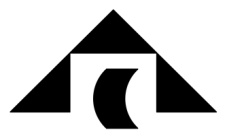 ООО «ПРОЕКТ-СИТИ»Заказчик: Муниципальное предприятие городского округа Саранск «Саранское водопроводно-канализационное хозяйство» Документация по внесению изменений в документацию по планировке и межеванию территории по объекту "Строительство канализационной насосной станции и сетей канализации на ул. 2-я Набережная г. Саранск", в части изменения проекта межевания2018ООО «ПРОЕКТ-СИТИ»Заказчик: Муниципальное предприятие городского округа Саранск «Саранское водопроводно-канализационное хозяйство»Документация по внесению изменений в документацию по планировке и межеванию территории по объекту "Строительство канализационной насосной станции и сетей канализации на ул. 2-я Набережная г. Саранск", в части изменения проекта межеванияДиректор:                                                                        В.И. КазаковГлавный инженер:                                                          П.А. Каханов2018СОДЕРЖАНИЕПриложение 1.  Задание на разработку документации по планировке территорииПриложение 2.  Выписки из государственного кадастра недвижимости Приложение 3.  Графические материалыРаздел 1. Основная часть проекта планировки территории1.  ОБЩАЯ ЧАСТЬ1.1 Состав авторского коллектива и ответственных разработчиков проекта1.2 Состав документации по планировке территорииРАЗДЕЛ 1. Основная часть проекта межевания территории1. Текстовые материалы 2. Графические материалы: РАЗДЕЛ 2. Материалы по обоснованию проекта межевания территории1. Текстовые материалы 2. Графические материалы: В связи со спецификой проектируемой территории в составе проекта межевания территории не разрабатывались следующие чертежи:- чертеж границ особо охраняемых природных территорий;- чертеж границ зон действия публичных сервитутов;- чертеж границ территорий объектов культурного наследия.РАЗДЕЛ 1. Основная часть проекта межевания территории1.1. Общие положения  Проект межевания территории выполнен в целях определения местоположения границ образуемых земельных участков для объекта коммунального обслуживания, подготовки исходного материала для выполнения межевых планов данных участков и постановки их, в дальнейшем на государственный кадастровый учёт. Свидетельство о допуске к определенному виду или видам работ, которые оказывают влияние на безопасность объектов капитального строительства № СРО-П-014-05082009-13-0029 от 06.05.2014 г.1.2. Характеристика земельных участков, зарегистрированных в государственном кадастре недвижимостиТаблица №1РАЗДЕЛ 2. Материалы по обоснованию проекта межевания территории1.3. Формирование проектных границ земельных участковФормирование проектных границ земельных участков производится в пределах красных линий, ограничивающих территорию разработки проекта межевания и отделяющих земли общего пользования от внутриквартальных территорий, подлежащих передаче юридическим и физическим лицам на различных правах. В качестве общих методических нормативных актов использовано СП 42.13330.2016 «СниП 2.07.01-89* Градостроительство. Планировка и застройка городских и сельских поселений», местных нормативов градостроительного проектирования, утвержденных решением Совета депутатов г.о. Саранск от 28.10.2008 г. №193 (с изменениями), с учетом Генерального плана городского округа Саранск, утвержденного решением Совета депутатов городского округа Саранск от 23.04.2014 г. №333, а также Правил землепользования и застройки городского округа Саранск,  утвержденных решением Совета депутатов городского округа Саранск от 06.05.2016 г. №516 (с изменениями, внесенными решением Совета депутатов городского округа Саранск от 26.06.2017г. №87, от 28.12.2017 г. №137),  документации по планировке и межеванию территории по объекту: «Строительство канализационной насосной станции и сетей канализации на ул. 2-я Набережная г. Саранск», утвержденной постановлением Администрации городского округа от 01.06.2017 года №1202.При разработке проекта межевания территории обеспечено соблюдение следующих требований:границы проектируемых земельных участков установлены в зависимости от функционального назначения территориальной зоны и обеспечения условий эксплуатации объектов недвижимости и земельных участков, включая проезды, проходы к ним, путём установления границ территорий общего пользования, в том числе внутри красных линий, а также путём установления зон действия ограничений на право доступа к земельным участкам (объектам недвижимости).Характеристики образуемых земельных участков, планируемых для предоставления физическим и юридическим лицам представлена в Таблице 2.Каталог координат образуемых земельных участков представлен в Таблице 3.Проект межевания территории выполнен в масштабе 1:500 и представлен на листах ПМ-1 – ПМ-4 графических материалов.Таблица 2Характеристики образуемых земельных участков,планируемых для предоставления физическим и юридическим лицамТаблица 3Каталог координат образуемых земельных участков1.4. Обоснование принятых решенийПри внесении изменений в проект межевания территории для объекта коммунального обслуживания установлены границы земельного участка. Проектом предусматривается образование земельного участка :ЗУ1 площадью 47 м² с видом разрешенного использования «Коммунальное обслуживание». Второй этап реализуется при решении собственника объединить земельные участки, :ЗУ2 образуются путем объединения ранее образованного :ЗУ1 и земельного участка с кадастровым номером 13:23:0911215:20.Решение о выполнении землеустроительных работ с целью постановки земельных участков на государственный кадастровый учет предусмотренных проектом межевания территории, принимается собственником объекта недвижимости после утверждения проекта межевания в установленном действующим законодательством порядке.Технико-экономические показатели проекта межевания приведены в Таблице 4.1.5. Основные технико-экономические показателипроекта межевания территорииТаблица 4Раздел 1. Основная часть проекта межевания территории1.1.Общие положения51.2.Характеристика земельных участков, зарегистрированных в государственном кадастре недвижимости5Раздел 2. Материалы по обоснованию проекта межевания территории1.3.Формирование проектных границ земельных участков61.4.Обоснование принятых решений	81.5.Основные технико-экономические показатели проекта межевания 9Главный инженерП.А. КахановИнженерА.А. Чендырев№№ п/пНаименованиеЛистМасштаб12341.Чертеж межевания территории.ПМ-11:500№№ п/пНаименованиеЛистМасштаб12341.Схема расположения элемента планировочной структуры (по материалам генерального плана г. Саранск, .)ПМ-21:100002.Чертеж границ существующих земельных участков. Чертеж местоположения существующих объектов капитального строительства. ПМ-31:5003.Чертеж границ зон особыми условиями использования территории. ПМ-41:500№ П\ПКадастровый номерПочтовый адрес ориентираРазрешенное использованиеПлощадь кв. м.Вид праваПравообладатель113:23:0911215:20Республика Мордовия, г. Саранск, ул. 2-я Набережная, дом 16коммунальное обслуживание (жилищно- эксплуатационные и аварийно- диспетчерские службы); вспомогательный вид- коммунальное обслуживание ( объект инженерно- технического обеспечения (канализации)363АрендаМуниципальное предприятие города Саранска "Саранское водопроводно-канализационное хозяйство"213:23:0911215:33Республика Мордовия, г. Саранск, ул. 2-я Набережная, дом 18Для размещения дома индивидуальной жилой застройки720СобственностьОчев Александр Сергеевич313:23:0911215:35Республика Мордовия, г. Саранск, ул. 2-ая Набережная, дом 14Для размещения многоквартирного дома310Сведения отсутствуютСведения отсутствуют413:23:0911215:36Республика Мордовия, г. Саранск, ул. Свердлова, дом 1Для размещения многоквартирного дома504Сведения отсутствуютСведения отсутствуютУсловный номер образуемого земельного участкаВид разрешенного использованияПлощадь образуемого земельного участка, кв. м.Возможные способы образованияПервый этапПервый этапПервый этапПервый этап:ЗУ1Коммунальноеобслуживание47ОбразованиеВторой этапВторой этапВторой этапВторой этап:ЗУ2Коммунальноеобслуживание410Объединение Номер
земельного
участкаНомер поворотной точки границы земельного
участкаКоординаты
поворотных точекКоординаты
поворотных точекКоординаты
поворотных точекУчасток №№ точкиХУПервый этап (образование)Первый этап (образование)Первый этап (образование)Первый этап (образование):ЗУ1н1391439.271288506.63:ЗУ1н2391439.411288503.76:ЗУ1н3391419.411288502.54:ЗУ1н4391421.341288502.94:ЗУ1н5391421.911288505.13:ЗУ1н6391435.321288506.29Второй этап (объединение)Второй этап (объединение)Второй этап (объединение)Второй этап (объединение):ЗУ2н1391439.271288506.63:ЗУ2н2391439.411288503.76:ЗУ2н3391440.291288485.63:ЗУ2н4391420.191288484.60:ЗУ2н5391419.411288502.54:ЗУ2н6391421.341288502.94:ЗУ2н7391421.911288505.13:ЗУ2н8391435.321288506.29№п/пНаименование показателейЕдиница измеренияПо проекту12341Площадь проектируемой территории – всегога0,13572Территории, подлежащие межеваниюга0, 04103Территории, не подлежащие межеваниюга0,0947